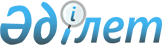 О внесении изменений и дополнений в Указ Президента Республики Казахстан от 31 декабря 2003 года № 1270
					
			Утративший силу
			
			
		
					Указ Президента Республики Казахстан от 8 мая 2007 года № 326. Утратил силу Указом Президента Республики Казахстан от 12 августа 2011 года № 139      Сноска. Утратил силу Указом Президента РК от 12.08.2011 № 139.      Подлежит опубликованию в Собрании актов    

Президента и Правительства Республики Казахстан       ПОСТАНОВЛЯЮ : 

      1. Внести в Указ Президента Республики Казахстан от 31 декабря 2003 года N 1270 "О дальнейшем совершенствовании системы государственного управления Республики Казахстан" (САПП Республики Казахстан, 2004 г., N 50, ст. 640; 2006 г., N 2, ст. 10; N 17, ст. 156) следующие изменения и дополнения: 

      1) пункт 3 изложить в следующей редакции: 

      "3. Установить лимит штатной численности Агентства на 1 января 2007 года в количестве 418 единиц."; 

      2) в пункте 5 слово "двух" заменить словом "трех"; 

      3) в Положении об Агентстве Республики Казахстан по регулированию и надзору финансового рынка и финансовых организаций, утвержденном названным Указом: 

      в абзаце втором пункта 17 слово "семи" заменить словом "восьми"; 

      пункт 18 дополнить подпунктом 10-1) следующего содержания: 

      "10-1) координация и контроль работы подразделения контроля качества предоставляемых услуг;"; 

      в пункте 22 слово "двух" заменить словом "трех"; 

      4) в структуре Агентства Республики Казахстан по регулированию и надзору финансового рынка и финансовых организаций, утвержденной названным Указом: 

      после строки "Департамент ликвидации финансовых организаций" дополнить строкой следующего содержания: 

      "Департамент защиты прав потребителей финансовых услуг"; 

      строку "Управление защиты прав потребителей финансовых услуг" исключить; 

      строки "Отдел координации-представительство (город Астана) 

      Отдел международных отношений и связей с общественностью" изложить в следующей редакции: 

      "Управление координации-представительство (город Астана) 

      Отдел контроля качества предоставляемых услуг". 

      2. Агентству Республики Казахстан по регулированию и надзору финансового рынка и финансовых организаций принять необходимые меры, вытекающие из настоящего Указа. 

      3. Национальному Банку Республики Казахстан исчисление средств, необходимых на обеспечение деятельности Агентства Республики Казахстан по регулированию и надзору финансового рынка и финансовых организаций, осуществлять исходя из установленного настоящим Указом лимита штатной численности. 

      4. Настоящий Указ вводится в действие со дня подписания.        Президент 

       Республики Казахстан 
					© 2012. РГП на ПХВ «Институт законодательства и правовой информации Республики Казахстан» Министерства юстиции Республики Казахстан
				